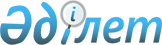 Қазақстан Республикасы Қорғаныс министрлiгiнiң борыштары бойынша есептеме жүргiзу туралыҚазақстан Республикасы Үкiметiнiң Қаулысы 1996 жылғы 31 желтоқсан N 1755



          Қазақстан Республикасының Қорғаныс министрлiгiнiң мердiгерлiк
ұйымдарына орындалған жөндеу-құрылыс жұмыстары үшiн жинақталып
қалған берешегiн қысқарту мақсатында Қазақстан Республикасының
Үкiметi қаулы етедi:




          1. Қазақстан Республикасының Қаржы министрлiгi Мемлекеттiк
салық комитетiмен бiрлесiп республикалық бюджет пен Қазақстан
Республикасының Қорғаныс министрлiгi үшiн құрылыс-монтаж жұмыстарын
орындаған мердiгерлiк ұйымдардың арасындағы, берiп отырған қосымшаға
сәйкес, республикалық бюджетке салықтар мен басқа да мiндеттi
төлемдер бойынша жалпы сомасы 14771732 теңге берешекке есептеме
жүргiзсiн.




     Аталған сома қосымшада көрсетiлген ұйымдар орындаған
құрылыс-монтаж жұмыстары үшiн берешегiн өтеуге Қазақстан
Республикасы Қорғаныс министрлiгiнiң мекемелерiн қаржыландыру
есебiне есептелсiн.
     2. Берешек есептемесi аталған сомаларды 1996 жылға арналған
республикалық бюджеттiң кiрiс және шығыс бөлiктерiнде көрсете отырып
жүргiзiлсiн.

     Қазақстан Республикасы
      Премьер-Министрiнiң
      бiрiншi орынбасары 
     
                                     Қазақстан Республикасы
                                           Үкiметiнiң
                                   1996 жылғы 31 желтоқсандағы
                                        N 1755 қаулысына
                                             қосымша

         Қорғаныс министрлiгiн қаржыландыру есебiне қабылданған
         мердiгерлiк ұйымдар мен олардың республикалық бюджетке
                   төлемдер бойынша берешектерiнiң
                              ТIЗБЕСI
                                               (мың теңгеде)
____________________________________________________________________
Ұйымдардың атауы  |Есептемеге|Оның iшiнде төлем түрлерi бойынша
                  |қабылдан. |______________________________________
                  |ған сома, |Қосылған|заңды   |Экономиканы|Кәсiпкер.
                  |барлығы   |құнға   |тұлғалар. жаңғырту  |лiктi
                  |          |салынған|дан     |қоры       |қолдау
                  |          |салық   |алынатын|           |қоры
                  |          |        |табыс   |           |
                  |          |        |салығы  |           |
____________________________________________________________________
         1        |     2    |   3    |    4   |     5     |    6
____________________________________________________________________
1. "Жилстройиндус.
трия" мемлекеттiк
акционерлiк қоғамы,
Алматы қаласы        407799   122637    25856    259306
2. "Хлебопродукстрой"
акционерлiк қоғамы,
Алматы қаласы        2037896  2037896
3."Тепломонтаж"
жауапкершiлiгi
шектеулi
серiктестiгi,
Алматы қаласы        2000745  500747    1499998
4. Алматысельхоз.
строймонтаж
тресiнiң N 1 ұжымдық
құрылыс-монтаж
кәсiпорны, Алматы
облысының Iле ауданы 321000             321000
5. Алматысельхоз.
строймонтаж
тресiнiң N 4 ұжымдық
құрылыс-монтаж
кәсiпорны, Алматы
облысының Iле ауданы 783330             642699   136467     4164
6. Алматысельхозстрой.
монтаж тресiнiң N 6
ұжымдық құрылыс-монтаж
кәсiпорны, Алматы облысы.
ның Iле ауданы       986954             737307    205290    44357
7. "Монтажник"
фирмасы, Алматы
қаласы               2496624   1148376  1339188   7659      1401
8."Югспецсельмонтаж"
акционерлiк қоғамының
N 1 мамандандырылған
жылжымалы
механикаландырылған
колоннасы, Алматы
қаласы               4165680   2500530  1665150
9. "Алматыинжстрой"
N 6 механикаландырыл.
ған жұмыстар
басқармасы, Алматы
қаласы               1321300   1321300
10. Алматысельхоз.
строймонтаж тресiнiң
N 2 ұжымдық құрылыс-
монтаж кәсiпорны,
Алматы облысының
Шелек қаласы         8426               2200                6226
11. Алматысельхоз.
строймонтаж тресiнiң
N 3 ұжымдық
құрылыс-монтаж
кәсiпорны, Алматы
облысының Талғар
қаласы               29978              27025     2953
12.Алматысельхоз.
строймонтаж тресiнiң
N 5 ұжымдық
құрылыс монтаж
кәсiпорны, Алматы
облысының Жамбыл
ауданы               124000             124000
13. "Дәнекер"
жауапкершiлiгi
шектеулi
серiктестiгi,
Талдықорған
облысының Панфилов
ауданы               88000              88000

 Барлығы             14771732  7631486  6472423   611675    56148 
     
      
      


					© 2012. Қазақстан Республикасы Әділет министрлігінің «Қазақстан Республикасының Заңнама және құқықтық ақпарат институты» ШЖҚ РМК
				